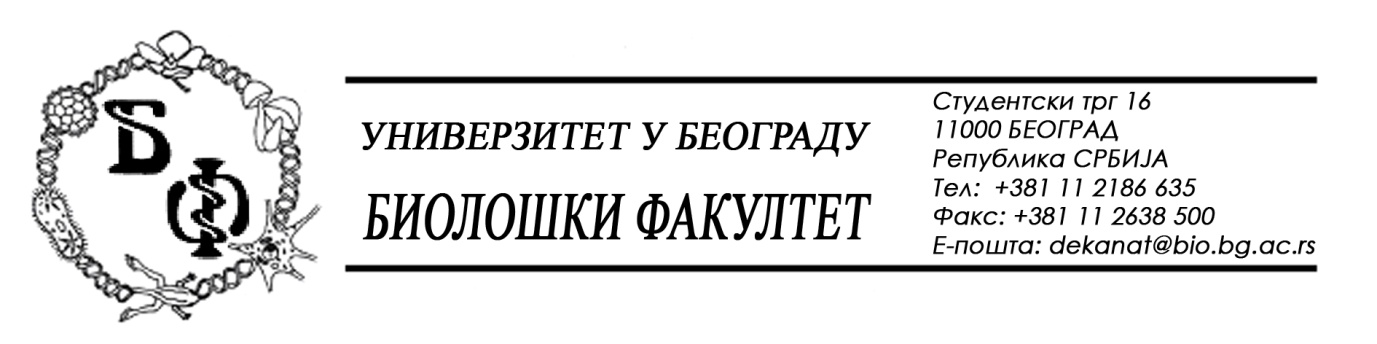                                                                                                                                                                                             37 / 23  - 13.08.2015.Na zahtev (pitanje) jednog od potencijalnih ponuđača, ovim putem dostavljamo traženi odgovor u vezi javne nabavke br. OP-2D / 2015 – Medicinski i laboratorijski materijal.          Pitanje:Konkursnom dokumentacijom tražite da se dokumenta koja su na stranom jeziku prevedu na srpski i overe od strane ovlašćenog sudskog tumača. Da li je prihvatljivo da se izvodi iz kataloga proizvođača, sertifikati kvaliteta i tehničke karakteristike proizvoda kao međunarodno priznati dokumenti, u izvornom obliku na engleskom jeziku, dostave uz ponudu kao takvi, radi što manjeg izlaganja troškovima Ponuđača vezanim za postupak i izvršenje javne nabavke, što je u skladu sa članom 9. Stav 2. ZJN. A u slučaju da se ukaže potreba u postupku pregledanja i ocene ponuda da se neki deo ponude prevede na srpski jezik, odredićete primeren rok u kojem je Ponuđač dužan da izvrši prevod tog dela ponude.Odgovor:Prihvatljivo je uz ponudu dostaviti izvode iz kataloga, sertifikate o kvalitetu i tehničke opise proizvoda u izvornom obliku odnosno u formi kopije originalnih (međunarodno priznatih) dokumenata, a Naručilac zadržava pravo da u toku pregledanja i ocenjivanja ponuda, u formi dodatnih objašnjenja od Ponuđača i uz davanje primerenog roka, zatraži prevod ilil dela prateće dokumentacije.Svi Obrasci koji predstavljaju sastavni deo Konkursne dokumentacije moraju biti popunjeni na srpskom jeziku.U skladu sa odgovorom na ovo pitanje, vrši se izmena Konkursne dokumentacije na strani 15, i nova, izmenjena - dopunjena strana 15, označena sa 15и, predstavlja sastavni deo Konkursne dokumentacije i zamenjuje prethodnu.U Beogradu, 13.08.2015.Univerzitet u Beogradu – Biološki fakultet